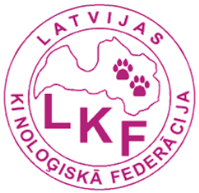 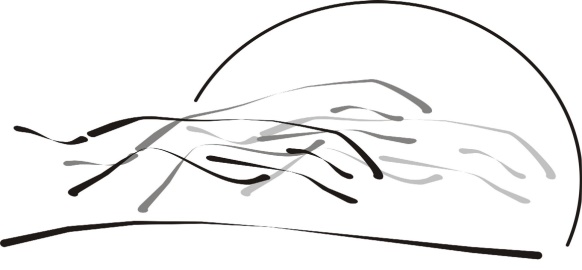 REĢISTRĀCIJA KURSINGA SACENSĪBĀMLURE COURSING REGISTRATIONLatvijas Kurtu un kursinga klubsLatvian Sighthound and Coursing ClubElijas iela 21, Rīga, Latvijae-pasts/e-mail – kurti_coursing@inbox.lv         LAIKS  un VIETA / TIME & PLACE29.04.2018 CACL. Alpine Dream, JaunOlaine, Latvia (koordinātas: 56.8088323; 24.0156986).SUNS / DOG:* - pieteikumam jāpievieno titulus apliecinošu sertifikātu kopijas  / add copies of sertificatesĪPAŠNIEKS / OWNER:AR ŠO APLIECINU, KA VISI IEPRIEKŠ UZRĀDĪTIE DATI IR PATIESI / HEREBY I CONFIRM THAT ALL THE DATA GIVEN ABOVE IS CORRECTAPLIECINU, KA ESMU INFORMĒTS, KA MAN IR JĀVADĀS NO LKKK un FCI KURSINGA SACENSĪBAS REGLAMENTĒJOŠIEM NORMATĪVAJIEM AKTIEM / HEREBY I AM OBLIGED TO FOLLOW LSCC and FCI LURE COURSING REGULATIONS IF APPLICABLE.                                              e-pasts/e-mail – kurti_coursing@inbox.lvDatums / Date:		Paraksts / Signature: ________Līdz/ registration deadlineLKKK biedriem/LKKK club members1.suns/dog (2)Asociatīviem biedriem/Associative members 1.suns/dog (2)Citi, 1.suns (2)Others 1.dog (2)22.04.2018    15 euro               15 euro      25 euroSuņa šķirne / BreedSuņa vārds / NameTituli* / Titles*Ciltsrakstu Nr. / Nr. of PedigreeDzimšanas datums / Date of birthID:   ID:   Licences Nr. / 
Nr. of LicenceMērījums (tikai levretēm, vipetiem) / Measurement (italian greyhounds, whippets only)size          ovevsizeVārds,uzvārds/Name,SurnameIela / StreetIndekss / Post codePilsēta / CityValsts / CountryTālrunis / PhoneE–pasts / E–mail